令和5年度　雄山高等学校「学びの体験オープンハイスクール（普通科）」実施要項１　趣旨本校を中学校の生徒・保護者及び教員に対して開放し、普通科目の授業や体験実習、校内施設・設備の見学並びに生徒の進路相談を実施することにより、普通科の教育内容の理解を深め、進路に対する目的意識の啓発高揚を図ります。２　実施期日	令和５年８月１８日（金）３　参加申込期間	令和５年６月６日（火）～６月１２日（月）　※申込フォームによる４　実施学科　　普通科　　Ａコース・Ｂコース・Ｃコース５　対象・募集人数普通科の教育内容について興味・関心を持っている中学校の生徒・保護者及び教員で、希望者全員を対象とします。６　日程（予定）７　持参するもの・筆記用具（黒ボールペン及びＨＢの鉛筆）・上履きシューズ８　諸注意（１）下足と雨具は生徒昇降口の所定の場所に置いてください。（２）付添の教員及び保護者の控え室は学習室Ⅰ（南館２階）です。令和５年度　雄山高等学校「学びの体験オープンハイスクール（生活文化科）」実施要項１　趣旨本校を中学校の生徒・保護者及び教員に対して開放し、生活文化科の専門科目の体験実習や、校内施設・設備の見学並びに生徒の進路相談を実施することにより、生活文化科の教育内容の理解を深め、進路に対する目的意識の啓発高揚を図ります。２　実施期日	令和５年８月１８日（金）３　参加申込期間	令和５年６月６日（火）～６月１２日（月）　※申込フォームによる４　実施学科　　生活文化科　　Ｘコース・Ｙコース５　対象・募集人数生活文化科の教育内容について興味・関心を持っている中学校の生徒・保護者及び教員で、希望者全員を対象とします。６　日程（予定）７　持参するもの・筆記用具（黒ボールペン及びＨＢの鉛筆）・上履きシューズ・Ｙコース希望者：エプロン、三角巾、タオル８　諸注意（１）下足と雨具は生徒昇降口の所定の場所に置いてください。（２）付添の教員及び保護者の控え室は学習室Ⅰ（南館２階）です。時　間実　施　内　容実　施　内　容実　施　内　容実施場所8:40～ 8:55受　付受　付受　付 生徒昇降口     ～ 9:00集　合集　合集　合 南館各教室9:00～ 9:40全体会(1)日程説明、諸注意(2)本校の概要説明(3)生徒会執行部による学校紹介(4)部活動紹介全体会(1)日程説明、諸注意(2)本校の概要説明(3)生徒会執行部による学校紹介(4)部活動紹介全体会(1)日程説明、諸注意(2)本校の概要説明(3)生徒会執行部による学校紹介(4)部活動紹介南館各教室（選択教室から配信）9:50～11:20（40分交替）＜Ａコース＞＜Ｂコース＞＜Ｃコース＞＜Ｃコース＞9:50～11:20（40分交替）研修① 数学「最短経路の総数を求めよう」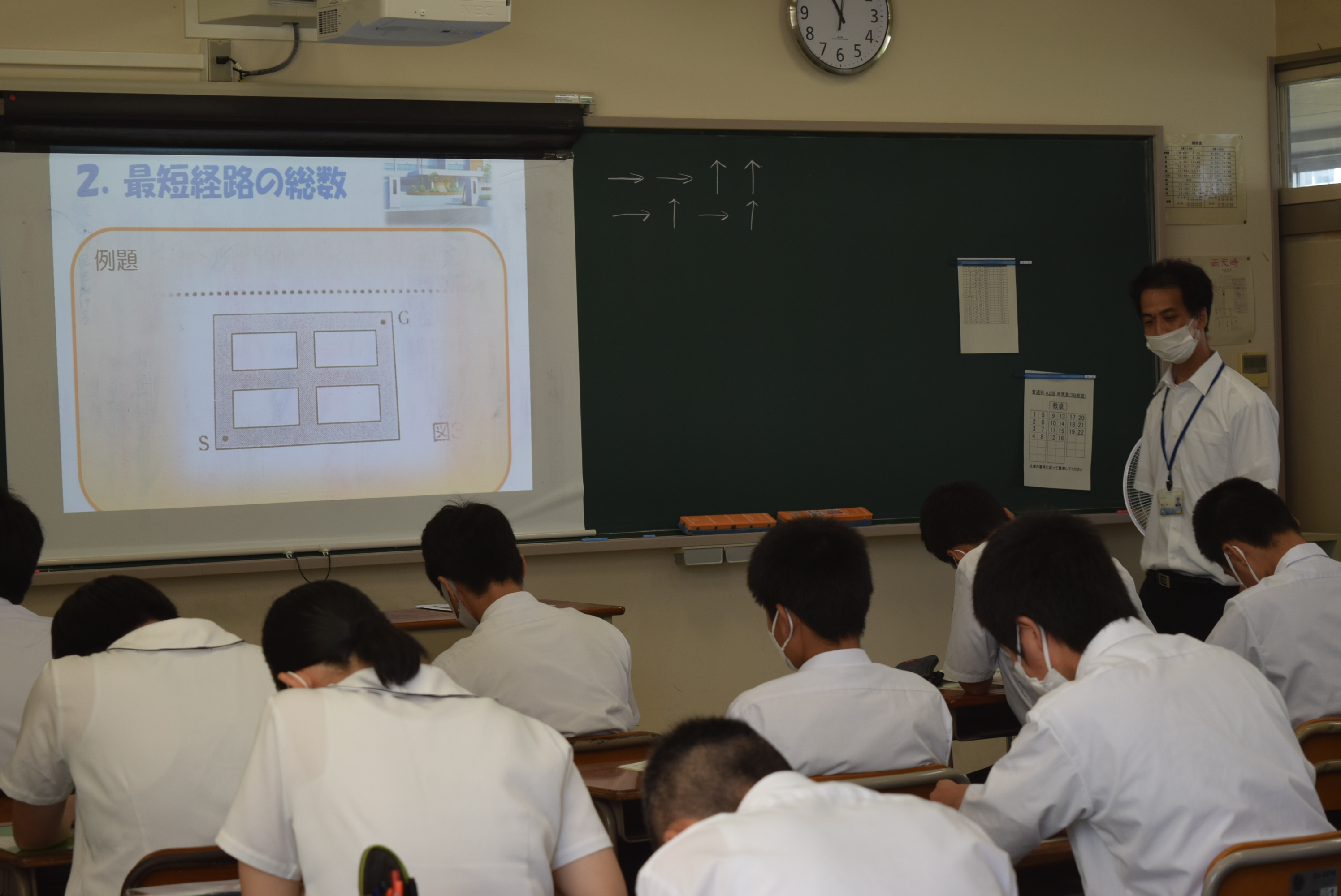 研修① 英語「Let’s  Enjoy English!!」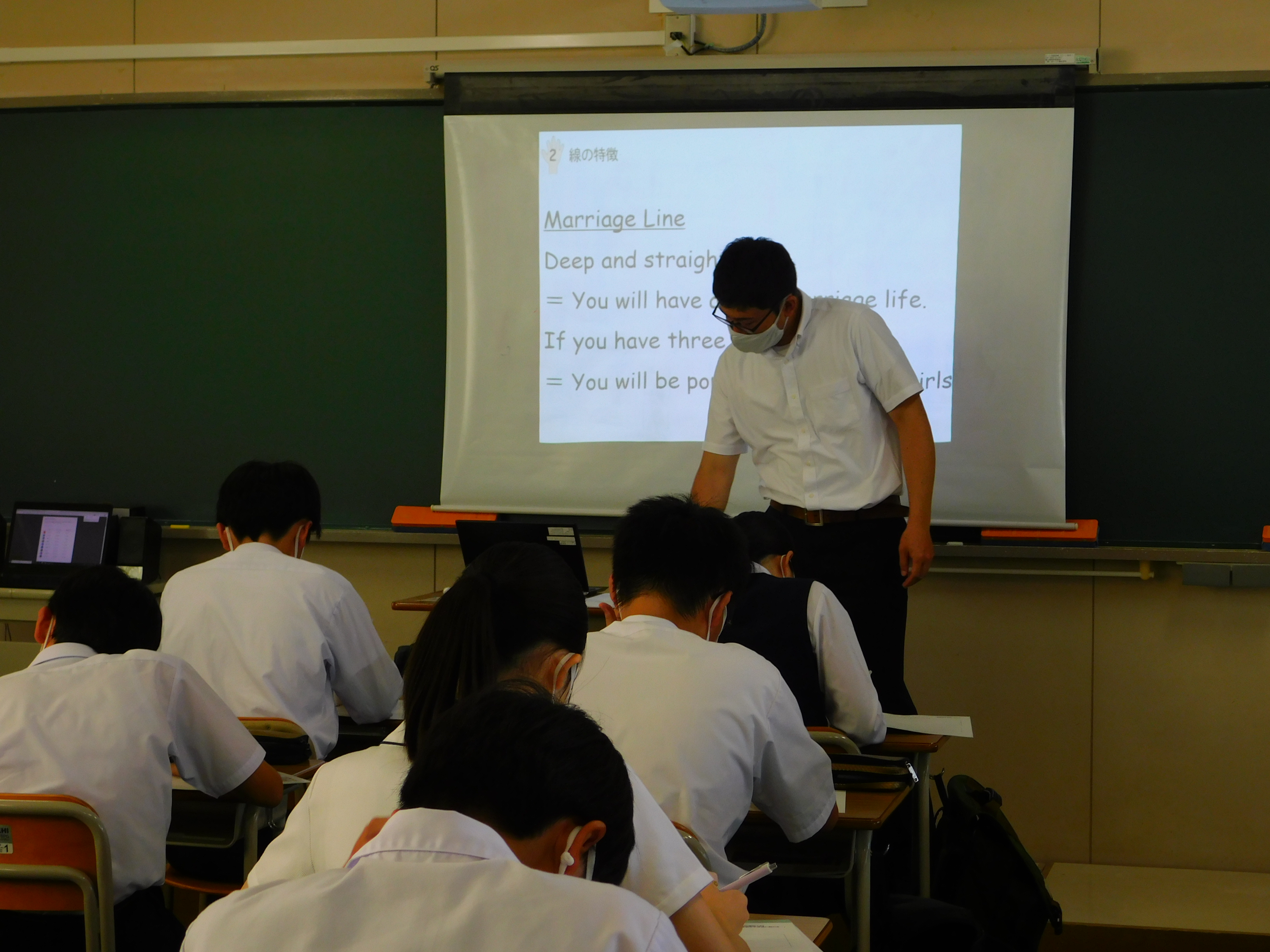 研修① 国語 「古典の時代の恋愛事情を知ろう！」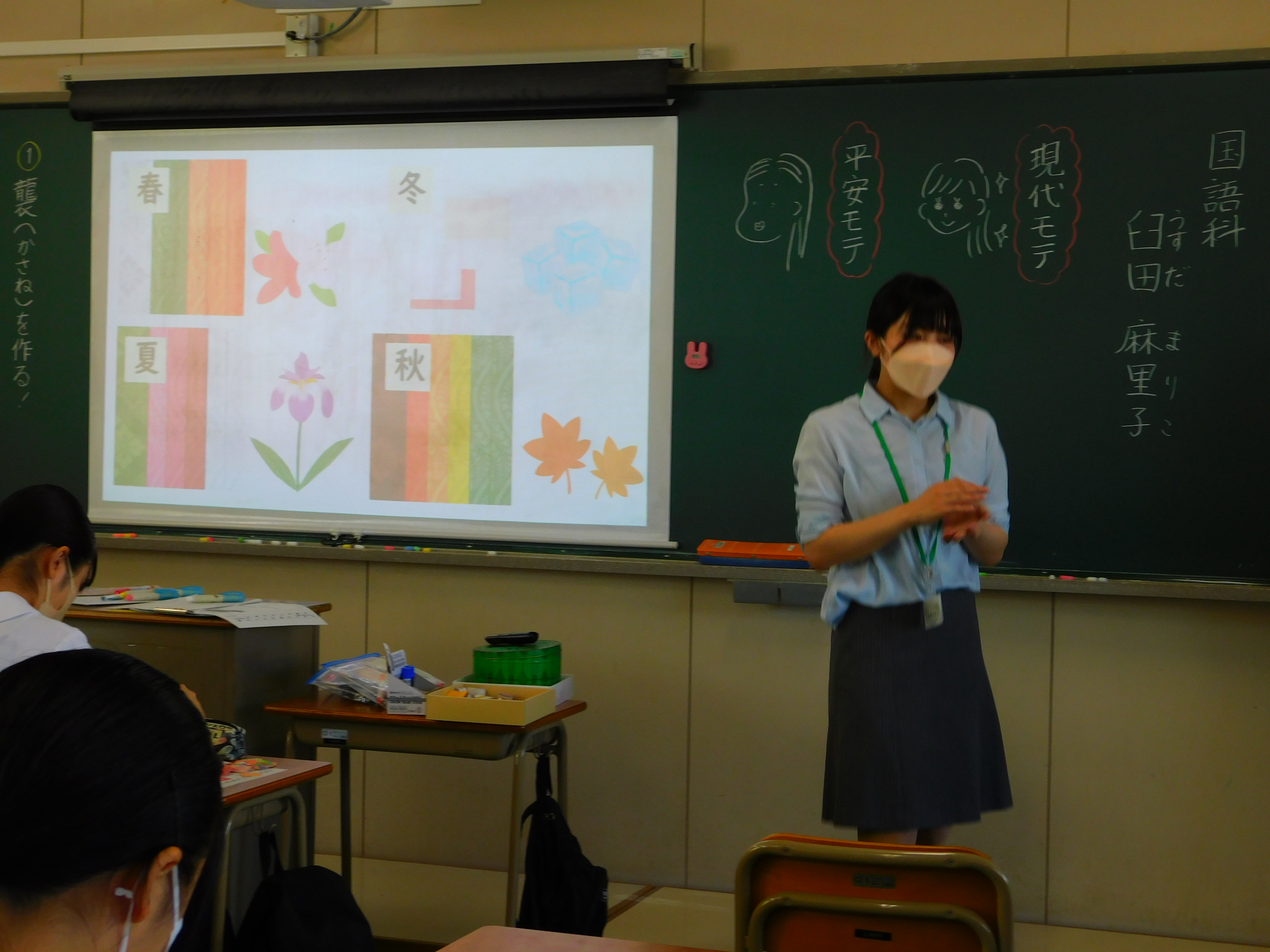 研修① 国語 「古典の時代の恋愛事情を知ろう！」9:50～11:20（40分交替）研修② 社会「地歴・公民入門～高校で学ぶ社会科って？～」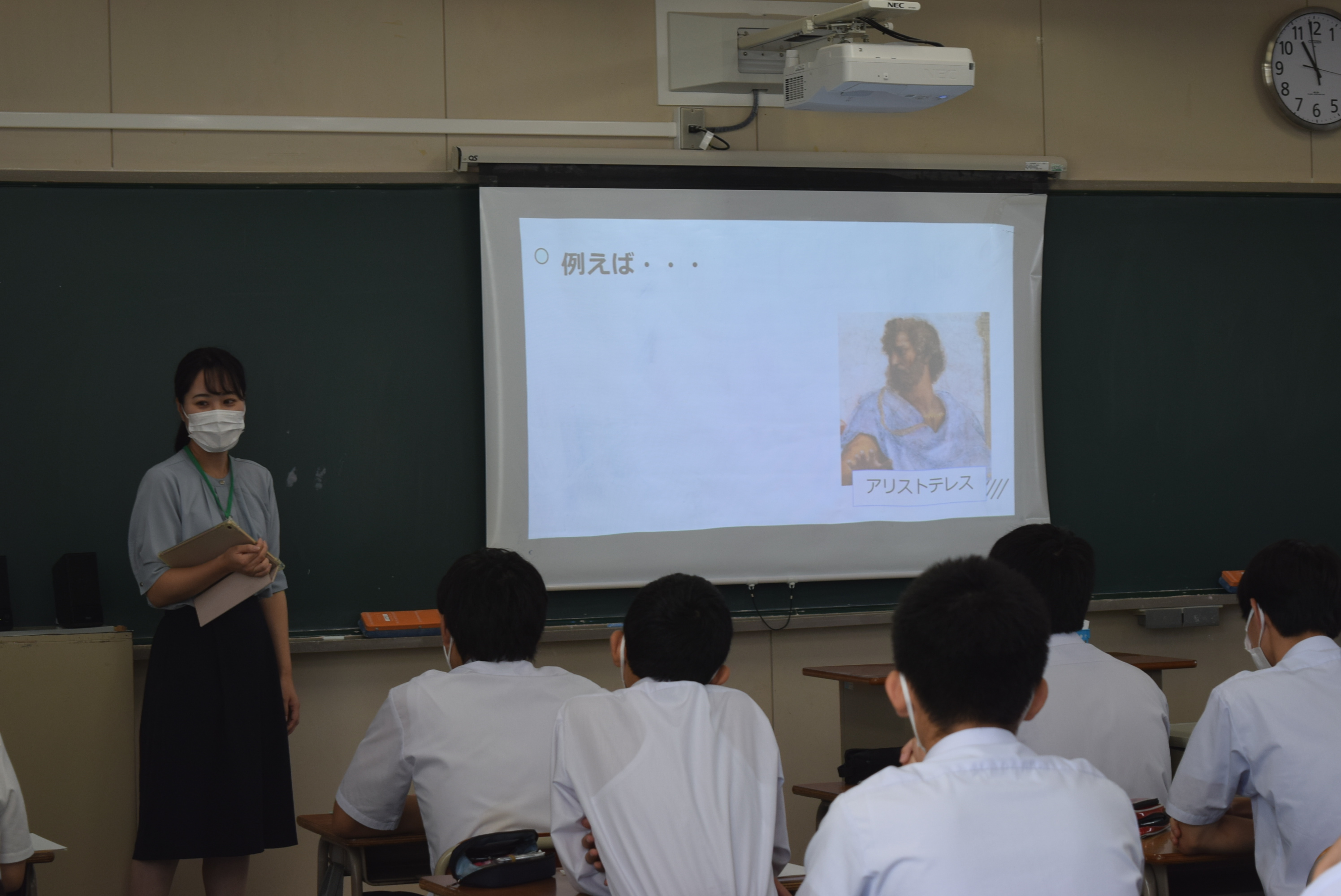 研修② 理科「高校理科入門～身近な不思議に触れる～」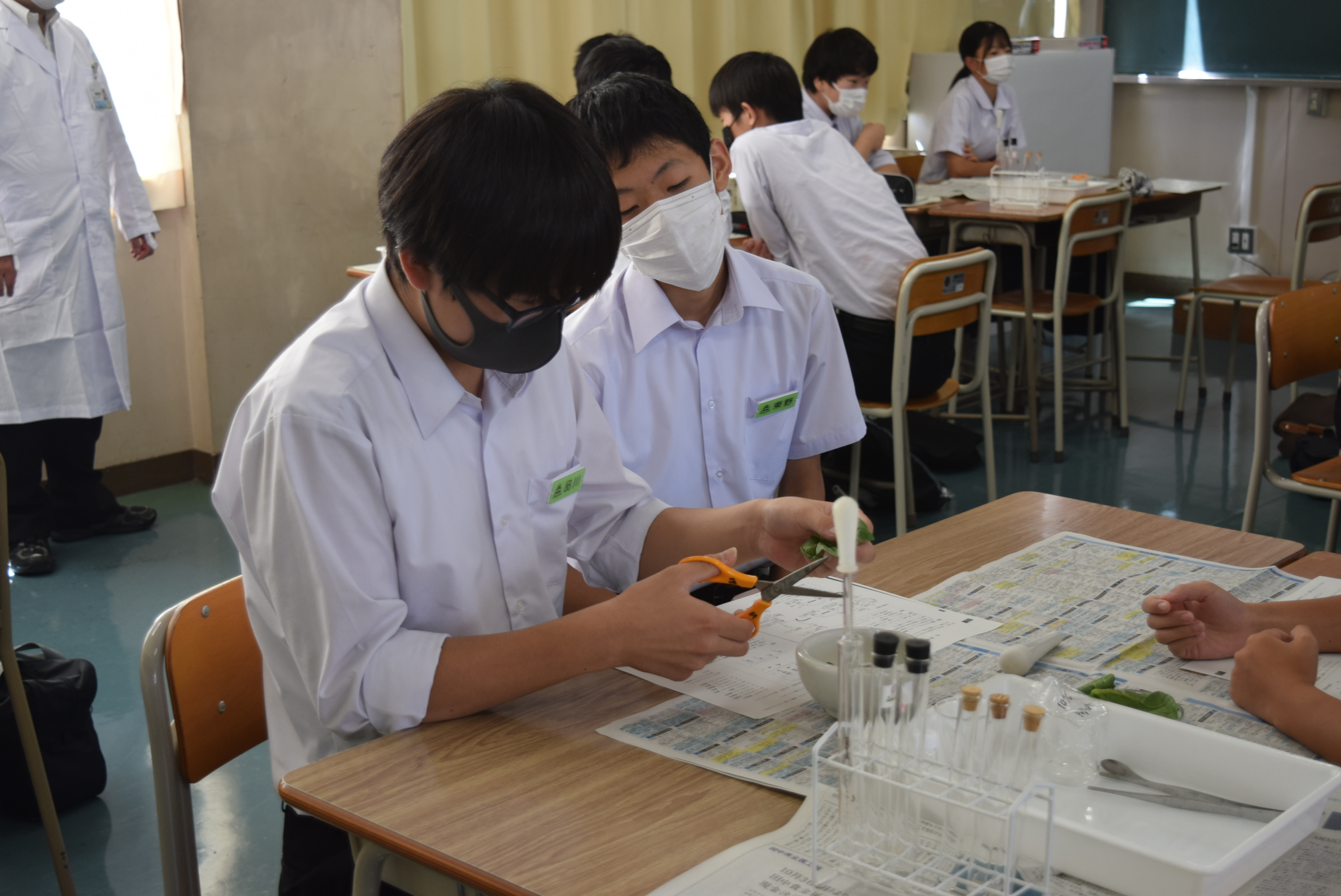 研修② 情報「動画の表現（簡単なアニメーション作成）」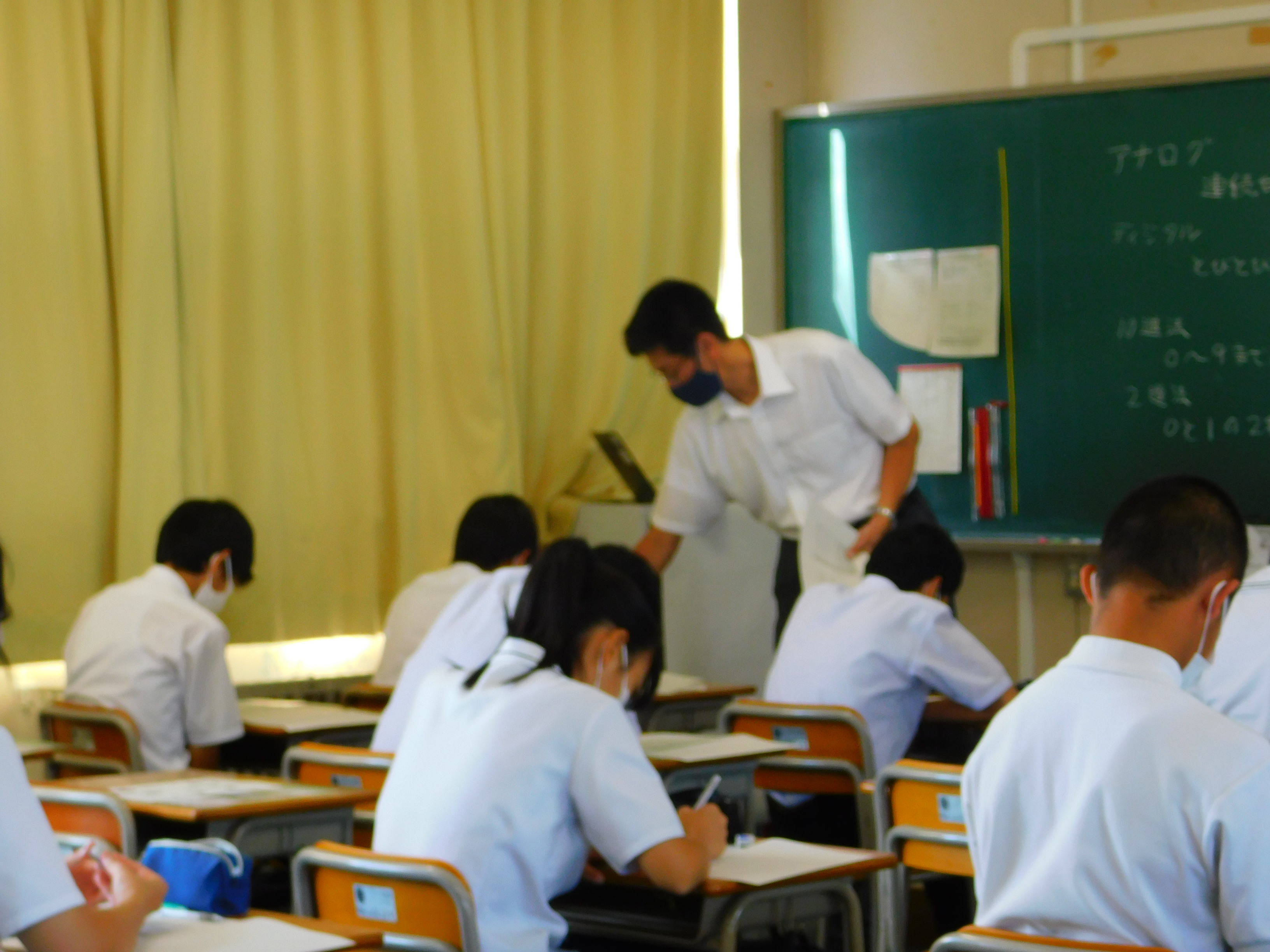 研修② 情報「動画の表現（簡単なアニメーション作成）」11:20～11:30アンケート記入アンケート記入アンケート記入アンケート記入11:30～12:00部活動見学・校舎見学、進路相談（希望者）部活動見学・校舎見学、進路相談（希望者）部活動見学・校舎見学、進路相談（希望者）部活動見学・校舎見学、進路相談（希望者）時　間実　施　内　容実　施　内　容実施場所8:40～ 8:55受　付受　付 生徒昇降口     ～ 9:00集　合集　合 南館各教室9:00～ 9:40全体会(1)日程説明、諸注意(2)本校の概要説明(3)生徒会執行部による学校紹介(4)部活動紹介全体会(1)日程説明、諸注意(2)本校の概要説明(3)生徒会執行部による学校紹介(4)部活動紹介南館各教室（選択教室から配信）9:50～11:20（40分交替）＜Ｘコース＞＜Ｙコース＞＜Ｙコース＞9:50～11:20（40分交替）研修①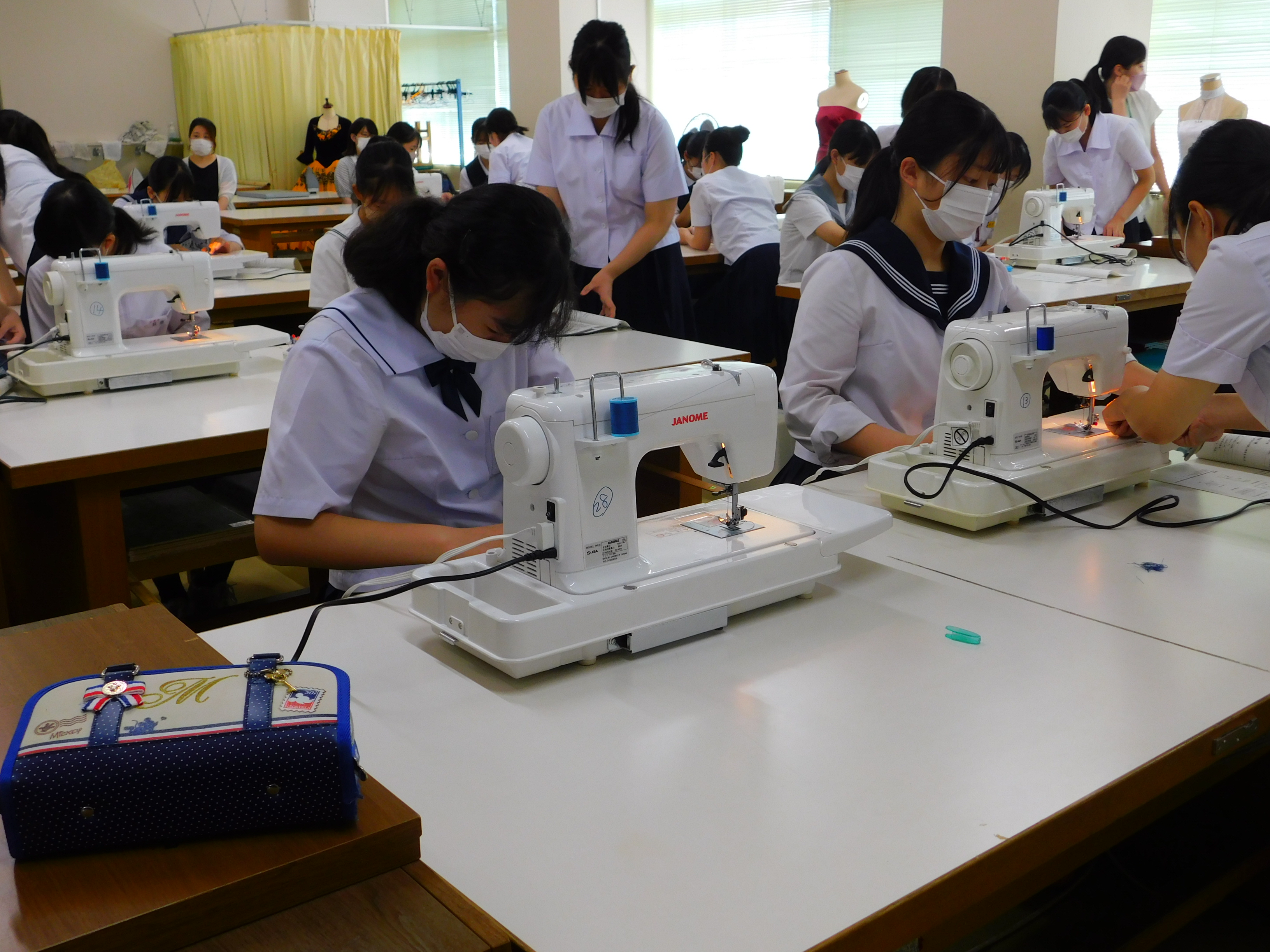 布の小物づくりに挑戦研修① 学科紹介・保育検定に挑戦※〈Ｘコース〉研修②と同じ内容です研修① 学科紹介・保育検定に挑戦※〈Ｘコース〉研修②と同じ内容です9:50～11:20（40分交替）研修② 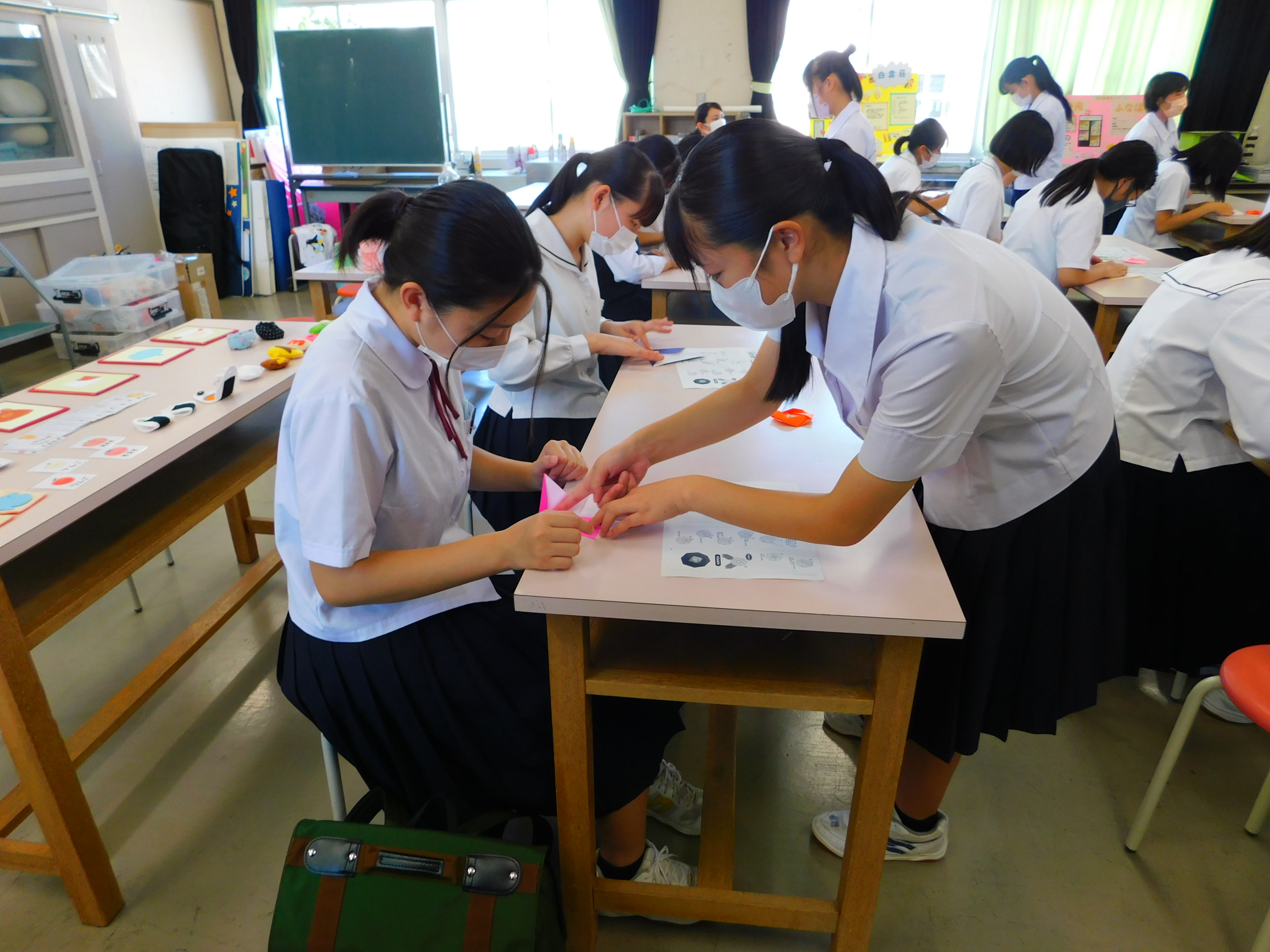 学科紹介・保育検定に挑戦研修② 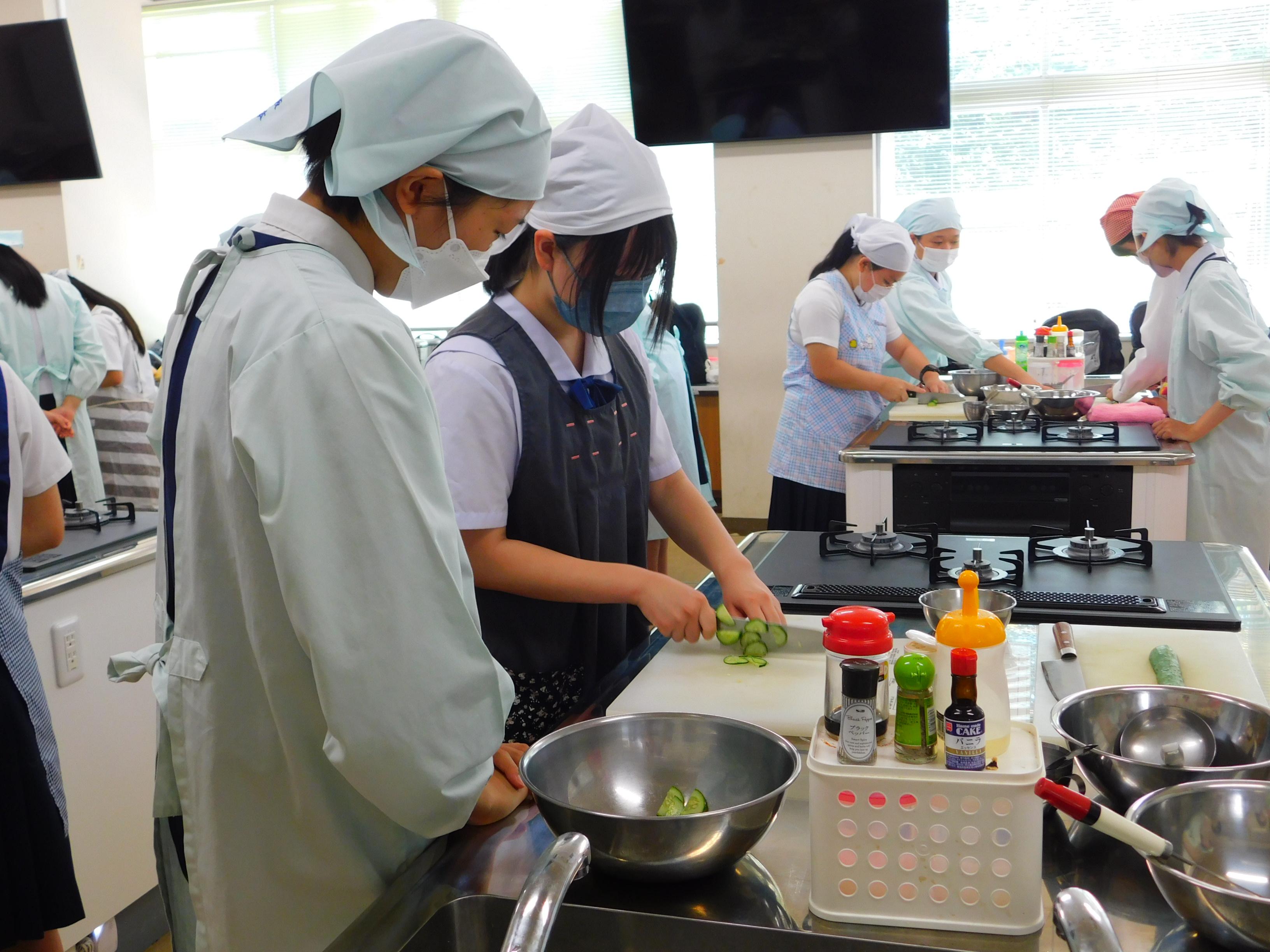 食物検定に挑戦研修② 食物検定に挑戦11:20～11:30アンケート記入アンケート記入11:30～12:00部活動見学・校舎見学、進路相談（希望者）部活動見学・校舎見学、進路相談（希望者）